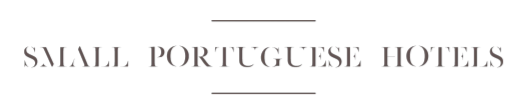 Nova marca hoteleira apoia setor do turismo, negócios locais e famílias portuguesas‘Small Portuguese Hotels’ para apoiar os hotéis e o turismo nacionalLisboa, 25 de junho de 2020 - Acaba de ser lançada a Small Portuguese Hotels, a marca que agrega já mais de 100 pequenos hotéis independentes de norte a sul do país, todos eles com selo de segurança. O projeto contempla hotéis de 3 a 5 estrelas que, para além da certificação "Clean and Safe" do Turismo de Portugal, obedecem a uma série de critérios de segurança definidos pela Small Portuguese Hotels. Estes critérios vão desde a limpeza e higiene aos serviços disponíveis, passando pela oferta na área da restauração e condicionam a avaliação da qualidade das unidades hoteleiras.  Numa altura em que é crucial apoiar o que é português, nomeadamente o setor do Turismo e os negócios locais, a Small Portuguese Hotels assume-se como um projeto de desígnio nacional, que reúne uma coleção de ‘Hotéis por Portugal’, com a missão de ajudar o relançamento da atividade neste setor. A variedade de hotéis disponível na plataforma cobre todo o território nacional e permite chegar a muitos Portugueses - desde famílias, a casais e/ou jovens adultos - que estejam interessados em visitar Portugal, apoiando hotéis independentes no verão de 2020 e, consequentemente, toda a economia local, direta ou indiretamente associada a estas unidades.“Para além de estar ao lado de mais de 100 hotéis independentes portugueses no momento crucial da sua reabertura, a Small Portuguese Hotels pretende apoiar os negócios locais de menor dimensão, que, de um momento para o outro, se viram numa situação bastante fragilizada”, afirma Pedro Colaço, CEO da Great Hotels of the World. “Os Portugueses querem apoiar a economia nacional, viajando cá dentro. Esta plataforma de ’Hotéis por Portugal’ permite que o façam com toda a segurança e confiança - e com vantagens adicionais únicas. É o consumo sustentável, aplicada ao Turismo”, acrescenta ainda o responsável. As reservas são feitas diretamente com os hotéis, conhecedores profundos do seu destino e que asseguram todas as medidas em termos de saúde e segurança. Contactando diretamente com o hotel, os clientes dispõem de uma maior flexibilidade para alterações e cancelamentos, fatores importantes nos tempos que vivemos.Ao reservar no Small Portuguese Hotels, os clientes têm acesso a um programa de CASHBACK E recebem 5% do valor da sua reserva, após o check-out para usarem em compras online ou, no âmbito de uma parceria estabelecida com a GlobalGiving, doarem a uma instituição à sua escolha.Sensível ao impacto que a Covid-19 teve em inúmeras famílias portuguesas, a SPH compromete-se a doar 1% do valor das reservas obtidas à Rede de Emergência Alimentar, iniciativa criada pelo Banco Alimentar Contra a Fome.Para mais informaçãoLift ConsultingCatarina Marquescatarina.marques@lift.com.pt 934 827 487Sobre a Great Hotels of the WorldA Great Hotels of the World (GHOTW) é uma soft brand hoteleira que fornece serviços de vendas, marketing, distribuição e soluções tecnológicas inovadoras a hotéis independentes, dando-lhes acesso a mercados, canais e clientes que lhes permitem competir com cadeias globais. Os produtos e serviços da GHOTW adaptam-se às necessidades específicas dos seus hotéis. Essa abordagem altamente personalizada garante que cada hotel mantém a sua personalidade e autenticidade. No portefólio da GHOTW predominam hotéis de mais de 200 quartos, de categoria superior e de luxo e que apostam nos segmentos de lazer e de negócios, bem como no bleisure - uma combinação de ambos. A Small Portuguese Hotels é uma iniciativa da GHOTW, com o propósito de apoiar os hotéis portugueses e o turismo nacional nesta altura de relançamento da atividade. 